SECTOR MATERIALSNegativa evolución semanal para las acciones del sector MATERIALS en el mercado local.ALUA cierra en $ 43,30 con baja el -6.58% respecto de la semana anterior.ERAR-TXAR cotiza en $ 47.85 con baja de -7.80%.LOMA alcanza los $ 162,65 bajando el -2.42%.El oro cierra en us$ 1.698,20 la onza troy (1 oz troy = 31.10 gramos) bajando       -1.97% con respecto del cierre anterior.VALE cierra positiva en Buenos Aires y en N.Y.El cedear que la representa cierra en $ 1.351 bajando -0.31% respecto del cierre semanal anterior y en N.Y. cierra en us$ 16.90 con suba de 6.88%.Se activó señal de compra en LOMA.Se mantiene señal de venta en ALUA.Potencial señal de compra en TXAR.EVOLUCION DE LOS ACTIVOS EN LA SEMANA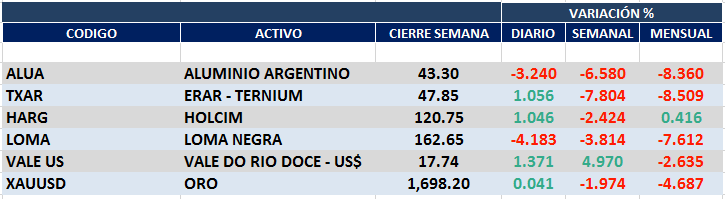 ALUA (Cierre al 5/03/2021 $ 43,30)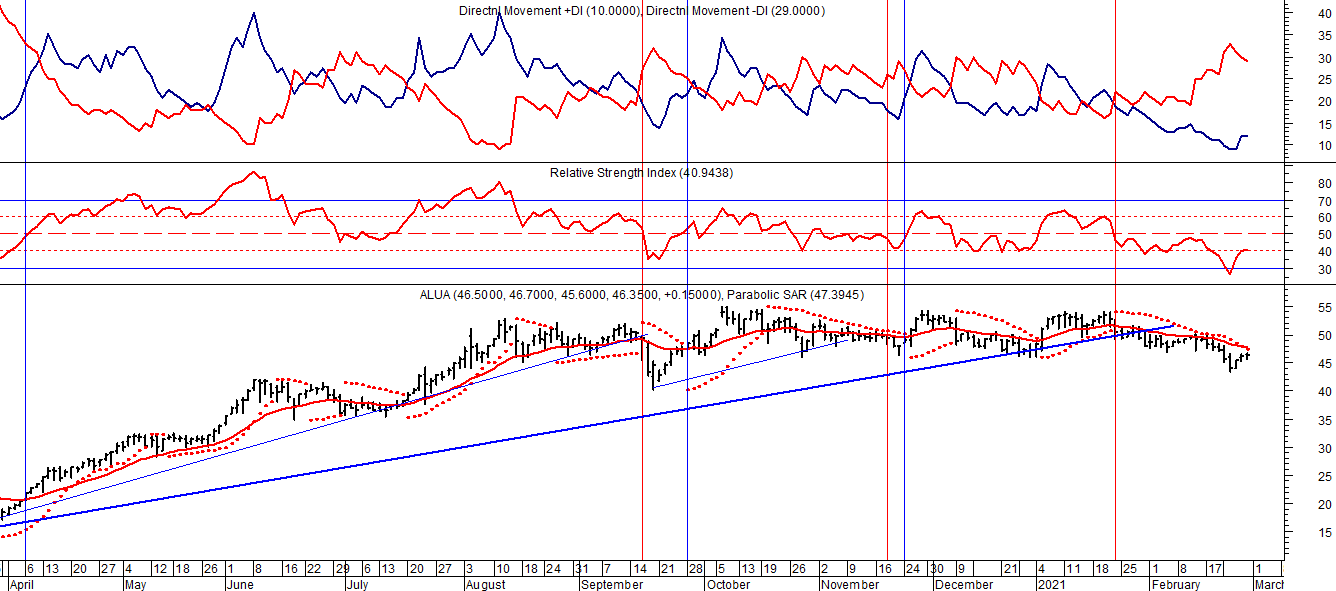 TXAR (Cierre al 5/03/2021 47,85)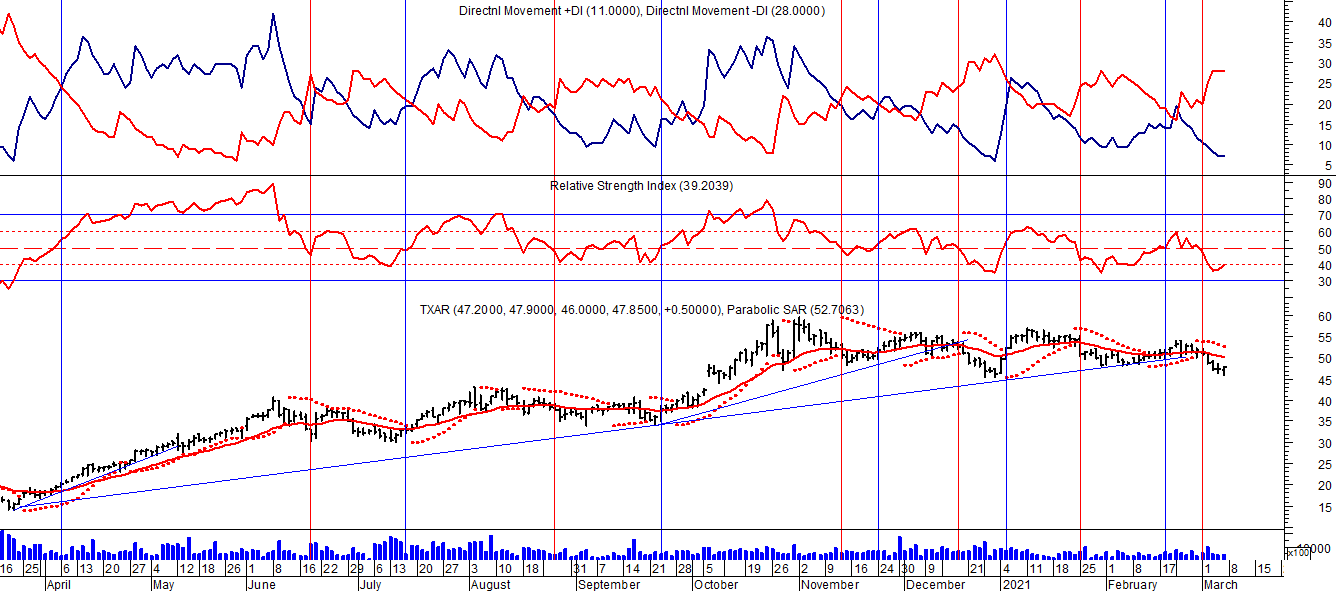 Señal de compra el 09/09 en $ 13,00.Señal de venta el 24/01 en $ 24,00.Señal de compra el 06/04 en $ 20,00.Señal de venta el 26/06 en $37,00.Señal de compra el 17/04 en $34,00.Señal de venta el 26/08 en $ 38,00.Señal de compra el 24/09 en $ 39,00.LOMA (Cierre al 5/03/2021 $ 162,65) 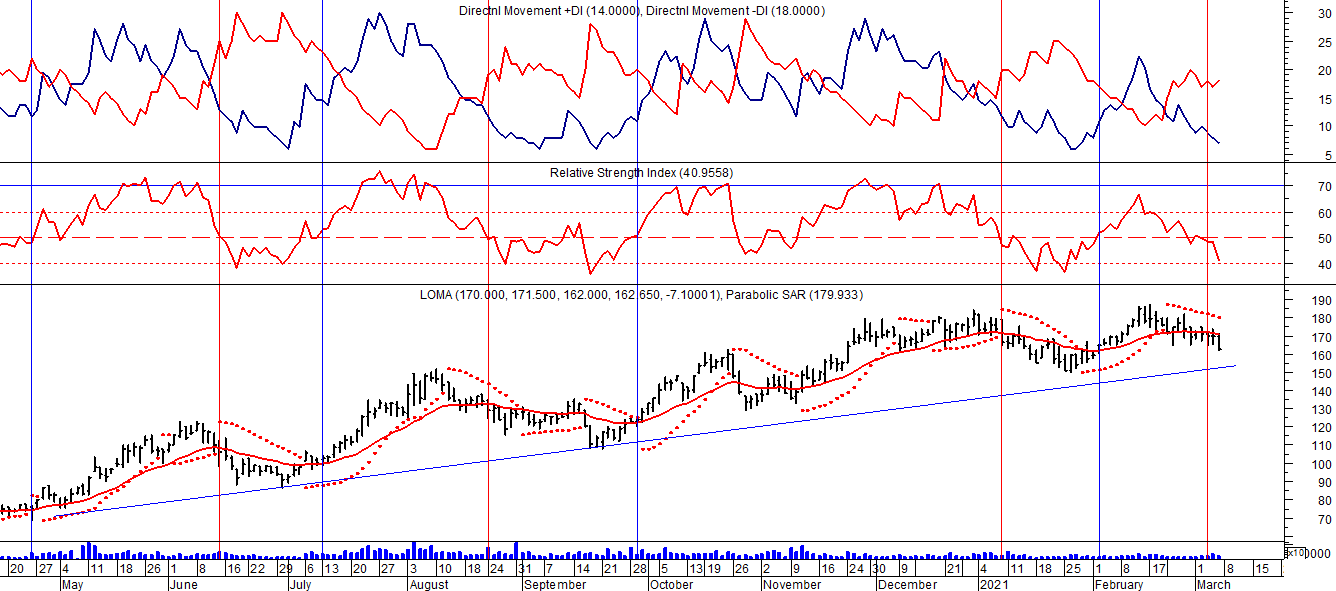 VALE ADR (Cierre al 5/03/2021 US$ 17.74) 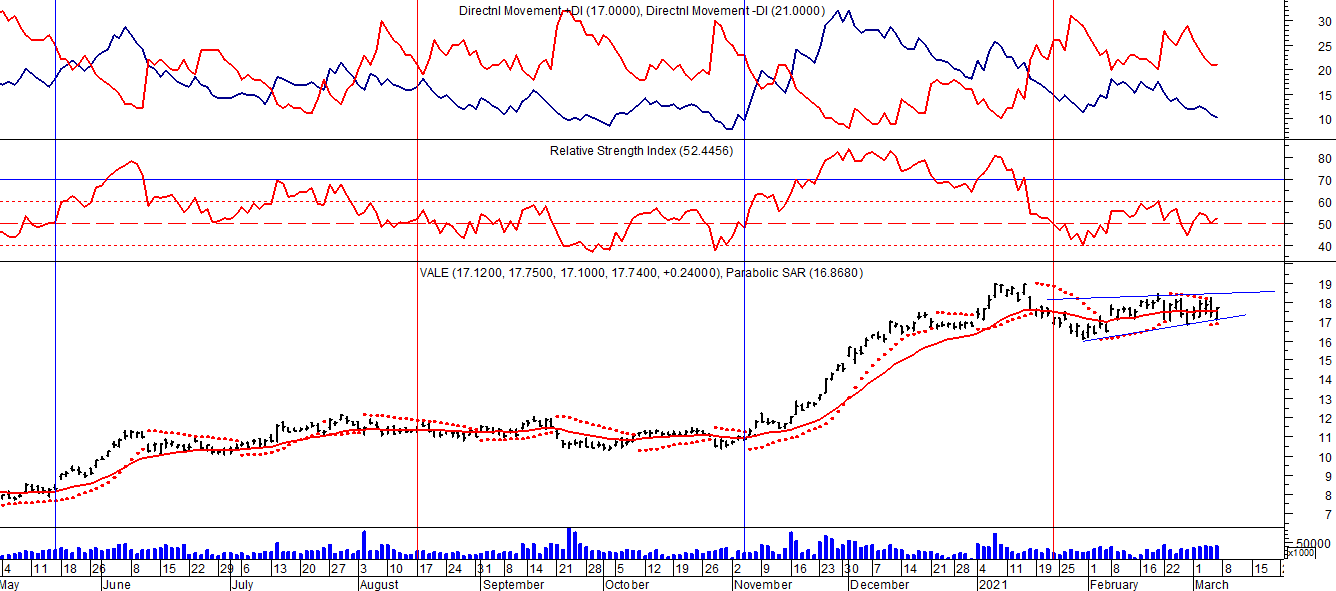 Señal de compra el 24/05 en us$ 12.00.Señal de venta el 24/07 en us$ 13.50.Señal de compra el 15/10 en us$ 11.50.Señal de venta el 11/11 en us$ 11.60.Señal de compra el 21/11 en us$ 11.40.Señal de venta el 24/01 en us$ 13.00.Señal de compra el 05/05 en us$ 8.50.Señal de venta el 21/09 en us 11.00.Señal de compra el 08/10 en us$ 11.00.Señal de venta el 27/10 en us$ 11.00.Señal de compra el 05/11 en us$ 11.00.Señal de venta el 22/01 en us$ 17.00.